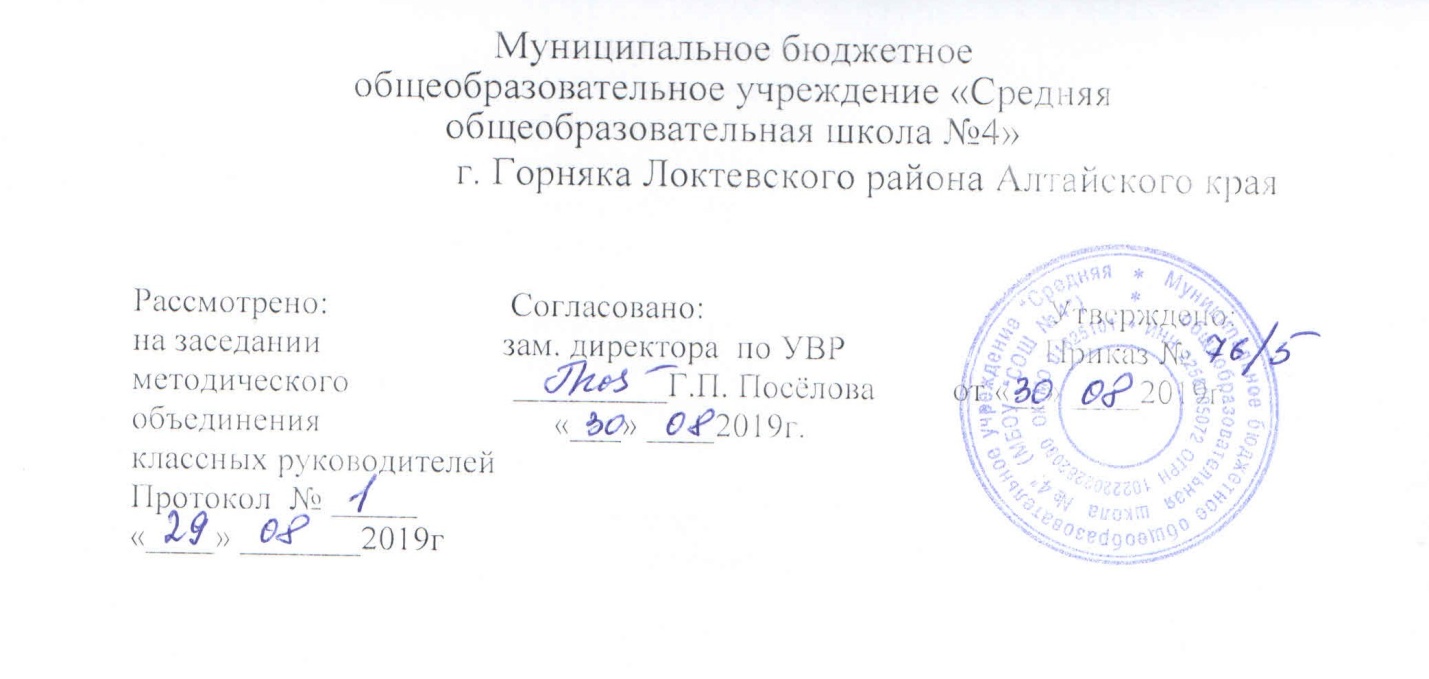 Рабочая программакурса внеурочной деятельности«Юный эколог»7 классна 2019–2020 учебный год                                                                       Составитель: Сапожникова Лариса                                                  Анатольевна, высшая                                                               квалификационная категорияг. Горняк, 2019 годПояснительная записка         Настоящая программа по внеурочной деятельности составлена в соответствии с требованиями к результатам освоения основной образовательной программы основного общего образования на основании:- Федерального закона от 29.12.2012г.  № 273-ФЗ «Об образовании в Российской Федерации»;- федерального государственного образовательного стандарта основного общего образования;- Санитарно–эпидемиологических правил и нормативов СанПиН 2.4.2.2821 -10 «Санитарно–эпидемиологические требования к условиям и организации обучения в общеобразовательных организациях», с изменениями и дополнениями от 29.06 2011 г., 25.12.2013 г., 24.11.2015 г.- основной образовательной программы основного общего образования МБОУ «СОШ № 4» с приложением на 2019-2020 учебный год;- положения об организации внеурочной деятельности МБОУ «СОШ № 4».         Программа курса внеурочной деятельности «Юный эколог» составлена самостоятельно и рассчитана на 1 год обучения – 35 часов (1 час в неделю). Цели  программы: - формирование осознанного отношения к объектам природы, находящимся рядом (формирование экологической культуры);- формирование убеждения в необходимости и возможности решения экологических проблем, уверенности в правоте своих взглядов, стремления к личному участию в практических делах по защите окружающего мира.Задачи программы:Обучающие:-  расширять представления об окружающем мире;-  формировать опыт участия в природоохранной деятельности; - формировать  ответственность за свои поступки.Развивающие:- развивать интерес к природе, природным явлениям и формам жизни, понимание активной роли человека в природе.Воспитательные:- воспитывать бережное отношение к окружающей среде, необходимость рационально относиться к явлениям живой и  неживой природы.     Содержание  программы   отличается  развёрнутостью, личностной  ориентацией и экоцентрическим  подходом в  рассмотрении  вопросов  взаимоотношений человека и природы. Построена она с учётом преемственности экологического образования, опирается на теоретический, практический и личностный  опыт учащихся, полученный при изучении  курса «Биология» и «География» на уроках.     Основные принципы  содержания программы:- принцип единства сознания  и деятельности;- принцип наглядности;- принцип  личностной  ориентации;- принцип  системности и целостности;- принцип  экологического гуманизма;- принцип  краеведческий;- принцип  практической  направленности.     Содержание программы  предполагает следующие виды деятельности: познавательная, игровая, трудовая, художественная, краеведческая, ценностно-ориентированная, через беседы, экологические игры, природоохранные акции, тематические линейки, экскурсии, заочные путешествия и другие. Средствами эффективного  усвоения программы курса являются  ролевые, дидактические игры, творческие  задания, опыты, практические  работы, создание экологических проектов, экскурсии и прогулки в природу, моделирование, экологические акции, гербаризация, составление памяток. Практическая, деятельностная  направленность кружка осуществляется через исследовательские  задания, игровые задания, практикумы и опытническую  работу.     Формы  организации  деятельности детей  разнообразны:- индивидуальная;- групповая;- парная;     Спецификой курса  является  подход к выбору  педагогических  средств реализации содержания  программы, учитывающий  действенную, эмоционально – поведенческую природу  школьника. Школьники овладевают основами  практико-ориентированных  знаний о человеке, природе и обществе, учатся осмысливать причинно-следственные  связи в окружающем мире. Курс обладает широкими возможностями  для формирования  у учащихся фундамента экологической и культурологической  грамотности  и соответствующих  компетентностей – умений  проводить наблюдения  в природе, ставить опыты, соблюдать правила поведения  в мире природы и людей, правила здорового образа  жизни. Данный курс  формирует  ещё и вектор культурно – ценностных ориентаций  учащихся в соответствии с отечественными  традициями духовности и нравственности.    Существенная особенность курса состоит в том, что в нём заложена содержательная  основа  для широкой реализации межпредметных связей и тем самым  подкрепляет умения, полученные на уроках биологии, литературного чтения, русского  языка, математики, музыки, ИЗО, технологии, физической  культуры и др. совместно с ними приучая детей к рационально-научному и эмоционально-целостному постижению окружающего мира.           Планируемые результаты освоения курса внеурочной деятельности:Личностные: развитие интеллектуальных и творческих способностей; воспитание бережного отношения к природе, формирование экологического сознания; признание высокой ценности жизни, здоровья своего и других людей; развитие мотивации к получению новых знаний, ответственного отношения к учению, труду; развитие целостного мировоззрения; воспитание осознанности и уважительного отношения к одноклассникам, другим людям; формирование коммуникативной компетенции в общении; основ экологической культуры Метапредметные результаты:Регулятивные:Самостоятельно обнаруживать и формировать учебную проблему; Составлять (индивидуально или в группе) план решения проблемы; Работая по плану, сверять свои действия с целью и, при необходимости, исправлять ошибки самостоятельно (в том числе и корректировать план); Познавательные:Анализировать, сравнивать, классифицировать факты и явления; Выявлять причины и следствия простых явлений; Строить логическое рассуждение, включающее установление причинно-следственных связей; Составлять тезисы, различные виды планов (простых, сложных и т.п.) Преобразовывать информацию из одного вида в другой (таблицу в текст); Определять возможные источники необходимых сведений, производить поиск информации, анализировать и оценивать ее достоверность;Коммуникативные:В дискуссии уметь выдвинуть аргументы и контраргументы; Учиться критично относиться к своему мнению, с достоинством признавать ошибочность своего мнения и корректировать его; Понимая позицию другого, различать в его речи: мнение (точку зрения), доказательство (аргументы), факты (гипотезы, аксиомы, теории); Уметь взглянуть на ситуацию с иной позиции и договариваться с людьми иных позиций. Предметные:  понимать смысл биологических терминов; знать сущность биологических процессов; объяснять: роль биологии в практической деятельности людей и самого ученика, значение различных организмов в жизни человека, место и роль человека в природе, зависимость здоровья от состояния окружающей среды, причины наследственных заболеваний и снижение иммунитета у человека, роль гормонов и витаминов в организме, влияние вредных привычек на здоровье человека; выявлять: взаимосвязь загрязнения окружающей среды и здоровья человека,  анализировать и оценивать: воздействие факторов окружающей среды, факторов риска на здоровье человека; проводить самостоятельный поиск информации: в тексте книг, словарях и справочниках, терминов, в электронных изданиях и Интернет-ресурсах. Использовать приобретенные знания и умения в практической деятельности и повседневной жизни для:  соблюдения мер профилактики заболеваний; травматизма; стрессов; ВИЧ-инфекции; вредных привычек; нарушения осанки, зрения, слуха;  оказания первой медицинской помощи при отравлении; укусах животных; простудных заболеваниях; ожогах, травмах, кровотечениях; спасении утопающего; рациональной организации труда и отдыха, соблюдение правил поведения в окружающей среде; проведения наблюдений за состоянием собственного организма.  Содержание учебного курса внеурочной деятельностиВведение. Что такое экология? (2ч.)Что изучает экология. Зачем нам нужно изучать экологию. Экологические науки.  «Экологический манифест» Н.Ф. Реймерса.Природные комплексы нашей местности. (10 ч.) Сезонные изменения в природе.  Природные комплексы родного края. Растительный и животный мир Алтайского края. Искусственные сообщества растений и животных. Природа и человек. Экологические проблемы родного края. Особо охраняемые природные объекты и заповедные зоны Алтайского края. Охрана природных комплексов.  Экскурсия «Наблюдения за сезонными изменениями в живой и неживой природе».Практические работы:Природные комплексы родного края. Экологическое исследование школьной территории.Среда обитания человека. (6ч.)Современное состояние природной среды. Экологические проблемы биосферы. Атмосфера – внешняя оболочка биосферы. Загрязнение атмосферы. Воздух, которым мы дышим. Вода – основа жизненных процессов в биосфере. Загрязнение природных вод. Вода, которую мы пьем. Почва – биокосная система. Загрязнение почвы. Радиоактивность в биосфере.Практические работы:Определение загрязнённости воздуха школьных помещений.Определение качества водопроводной воды на основе ее физических свойств.Дом, в котором мы живем. (3ч.)      Вопросы экологии в современных квартирах. Санитарно-гигиеническая оценка        жилого помещения. Экология комнатных растений.      Практические работы:      Санитарно-гигиеническая оценка жилого помещенияV . Здоровье человека - основа жизни. (9ч.)       Вредное влияние наркотических веществ на организм ребенка. Мы за здоровый       образ жизни. Инфекционные болезни человека. Влияние звуков на человека.        Питание и здоровье человека. Пищевые добавки, их значение и влияние на       организм человека. Рациональное питание. Экологически чистые продукты.       Жевательная резинка: за и против. Неожиданные встречи с ядами.   Оказание       первой помощи при отравлениях. Ландшафт как фактор здоровья. Компьютер и       здоровье.        Диспут «Что вы вкладываете в понятие здоровый образ жизни?»      Практические работы:Что нужно знать при покупке продуктов питания.Изучение состава продуктов питанияVI. Отходы как источник загрязнения окружающей среды. (5 ч)Что ты знаешь о бытовых отходах? (Анкетирование). Борьба с мусором - глобальная проблема человечества. Рациональное использование и утилизация твёрдых бытовых отходов.       Практическая работа:      Оценка экологического состояния контейнера для мусора в школьном дворе.      Экологический десант.Календарно-тематическое планированиеЛитература:Травникова В.В. Биологические экскурсии: Учебно-методическое пособие. –СПб.: «Паритет», 2002Человек и природа: дискуссии, ролевые игры, библиотечные уроки. 5-11 классы / авт.-сост. Т.Н.Андреева. – Волгоград: Учитель, 2009.Сорокина Л.В. Тематические игры и праздники по биологии. Методическое пособие. – М.: ТЦ Сфера, 2005Биология. 5-11 классы: внеклассные мероприятия. – Вып. 2/авт-сост. Е.А.Якушина и др. – Волгоград: Учитель. 2009.Предметные недели в школе: биология, экология, здоровый образ жизни / Сост. В.В.Балабанова, Т.А.Максимцева. – Волгоград: Учитель, 2003.Биология. Дополнительные материалы к урокам и внеклассным мероприятиям по биологии и экологии в 10-11 классах / авт.-сост. М.М.Бондарук, Н.В. Ковылина. – Волгоград: Учитель, 2007.Международные экологические акции в школе. 7-9 классы (Конференции, праздники, ролевые игры, театрализованные представления). / Авт.-сост. Г.А.Фадеева.- Волгоград: Учитель, 2006.Опыт экологической работы со школьниками: занятия, экологические игры, викторины, экскурсии / авт.-сост. В.А.Суворова. – Волгоград: Учитель, 2009.Литвинова Л.С., Жиренко О.Е. Нравственно-экологическое воспитание школьников: Основные аспекты, сценарии мероприятий. 5-11 классы. – М.:  5 за знания, 2007.№ занятияРаздел, темаКоличество часовДатаВведение2 ч.1Что изучает экология. Зачем нам нужно изучать экологию.106.092Экологические науки.  «Экологический манифест» Н.Ф. Реймерса.113.09Природные комплексы нашей местности 10 ч.3Сезонные изменения в природе.120.094Природные комплексы родного края.127.095Растительный мир Алтайского края. 104.106Животный мир Алтайского края. 111.107Искусственные сообщества растений и животных.118.108Природа и человек. 125.109Экологические проблемы родного края.108.1110Экологическое исследование школьной территории.115.1111-12Особо охраняемые природные объекты родного края.  222.11Среда обитания человека 6 ч.13Современное состояние природной среды. Экологические проблемы биосферы.129.1114Атмосфера – внешняя оболочка биосферы. Загрязнение атмосферы.106.1215Воздух, которым мы дышим.113.1216Вода – основа жизненных процессов в биосфере. Загрязнение природных вод.120.1217Вода, которую мы пьём.127.1218Почва – биокосная система. Загрязнение почвы. Радиоактивность в биосфере.117.01Дом,  в котором мы живем 3 ч.19Вопросы экологии в современных квартирах. 124.0120Санитарно-гигиеническая оценка жилого помещения.131.0121Экология комнатных растений.107.02Здоровье человека – основа жизни.9 ч.22Вредное влияние наркотических веществ на организм ребенка.114.0223Мы за здоровый образ жизни.121.0224Инфекционные болезни человека.128.0225Влияние звуков на человека.106.0326Питание и здоровье человека. Пищевые добавки, их значение и влияние на организм человека.113.0327Рациональное питание. Экологически чистые продукты. Жевательная резинка: за и против.120.0328Неожиданные встречи с ядами.   Оказание первой помощи при отравлениях.103.0429Ландшафт как фактор здоровья.110.0430Компьютер и здоровье.  117.04Отходы как источник загрязнения окружающей среды. 5 ч.31Что ты знаешь о бытовых отходах? 124.0432Борьба с мусором - глобальная проблема человечества.108.0533Рациональное использование и утилизация твёрдых бытовых отходов.115.0534Оценка экологического состояния контейнера для мусора в школьном дворе.122.0535Очистим мир от мусора.129.05ИТОГО35 ч.